Biuro Zakupów 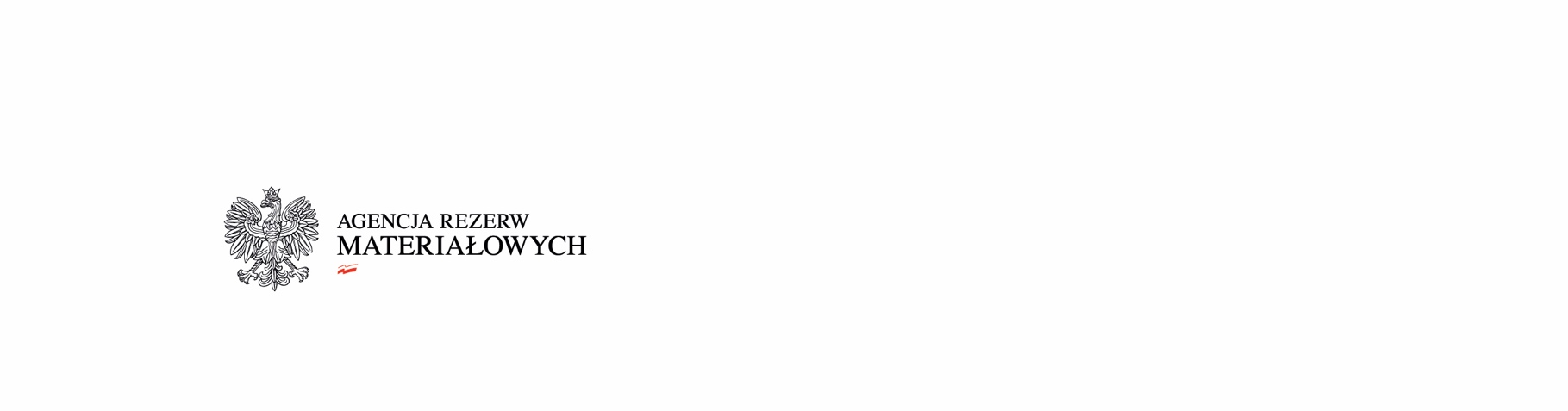 BZ.261.76.2020Warszawa, dnia 06.11.2020 r.Informacja o unieważnieniu postępowania Dotyczy: postępowania o udzielenie zamówienia publicznego na wykonanie instalacji wewnętrznej gazu niskiego ciśnienia w Składnicy ARM w Szepietowie – znak sprawy: BZ.261.76.2020Działając na podstawie art. 92 ust. 2 ustawy z dnia 29 stycznia 2004 r. Prawo zamówień publicznych (Dz. U. z 2019 r. poz. 1843, z późn. zm.), zwanej dalej „ustawą”, Zamawiający informuje, że postępowanie zostało unieważnione. Uzasadnienie prawne: art. 93 ust. 1 pkt 4 ustawy.Uzasadnienie faktyczne: oferta z najniższą ceną (155 582,17 zł brutto) przewyższa kwotę, którą zamawiający zamierza przeznaczyć na sfinansowanie zamówienia (104 550,00 zł brutto).